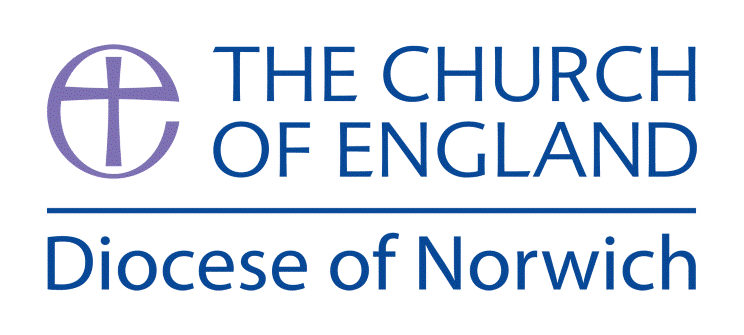 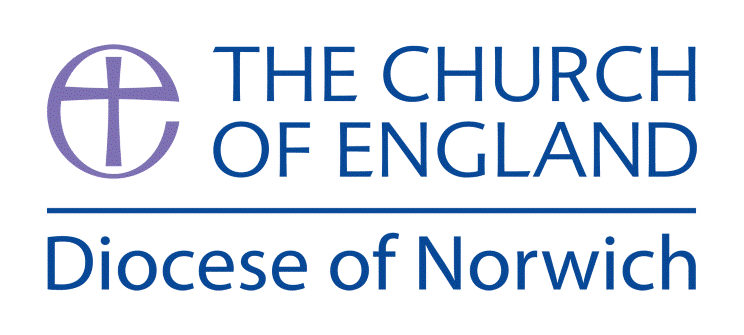 Supplementary Ideas:Helpful key information:My Life, My Religion: Christianity – Life as a young Christianhttps://www.youtube.com/watch?v=yEDJZsblHzc&list=PLcvEcrsF_9zLNjB-h9xjVlhgG8f0fjk-9My Life, My Religion: Christianity – What is Christianity?https://www.youtube.com/watch?v=yEtR2ouw76c&list=PLcvEcrsF_9zLNjB-h9xjVlhgG8f0fjk-9&index=2My Life, My Religion: Judaism – Life as a Jewish childhttps://www.youtube.com/watch?v=72QaHckhjIw&list=PLcvEcrsF_9zLEkrjUn7s2E8wDNknt7yqp&index=5My Life, My Religion: Judaism – What is Judaism?https://www.youtube.com/watch?v=73WsIne-FKgMy Life, My Religion: Sikhism – Meeting a young British Sikhhttps://www.youtube.com/watch?v=qx6jOKCroBY&list=PLcvEcrsF_9zLhNdOWcIo9cFJulSNNahS2My Life, My Religion: Sikhism – What is Sikhism?https://www.youtube.com/watch?v=qXhV3dMxSzE&list=PLcvEcrsF_9zLhNdOWcIo9cFJulSNNahS2&index=2